Exkursion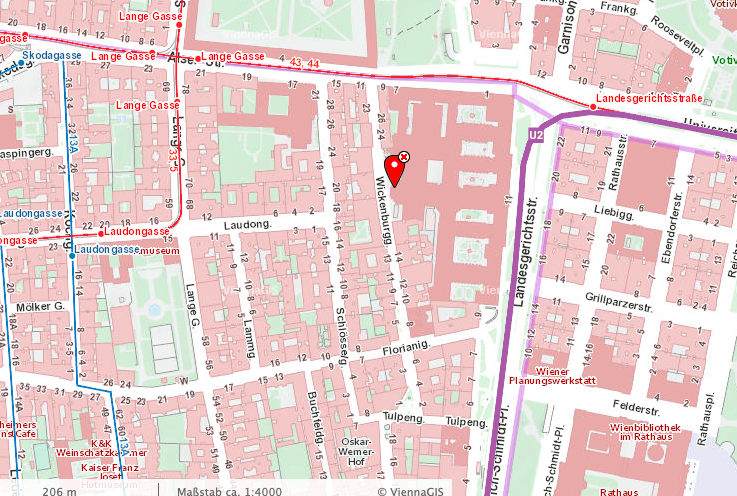 Landesgericht Wien Treffpunkt und Ablauf		wann:			Tag, Datum, Uhrzeitwo:	1080 Wien, Wickenburggasse 18-22erreichbar:	Straßenbahn 5 oder 43 Station Lange Gasse 	oder U2 Rathausmitnehmen:	Reisepass, Personalausweis, Führerscheinnicht mitnehmen:	Regenschirme, spitze Gegenstände, Waffen, Messer, Flüssigkeiten, Deos, (Security-Check)Themen:	Drogendelikt, Einbruch, etc. Ende:	Entlassung am Lehrausgangs-OrtKosten:	keineweiters:	ordentliches Benehmen und Pünktlichkeit wird erwartet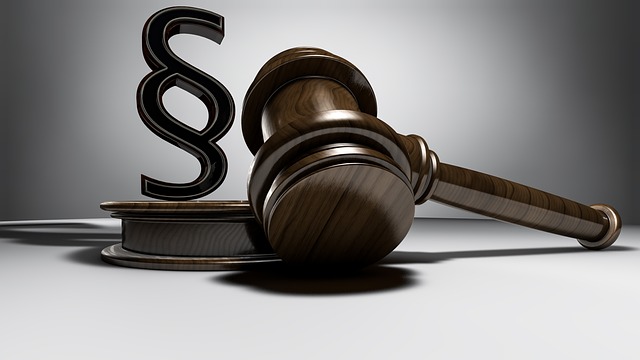 MOBILTELEFONEMÜSSEN ABGESCHALTET WERDEN